	1. KUŽELKÁŘSKÁ LIGA DOROSTU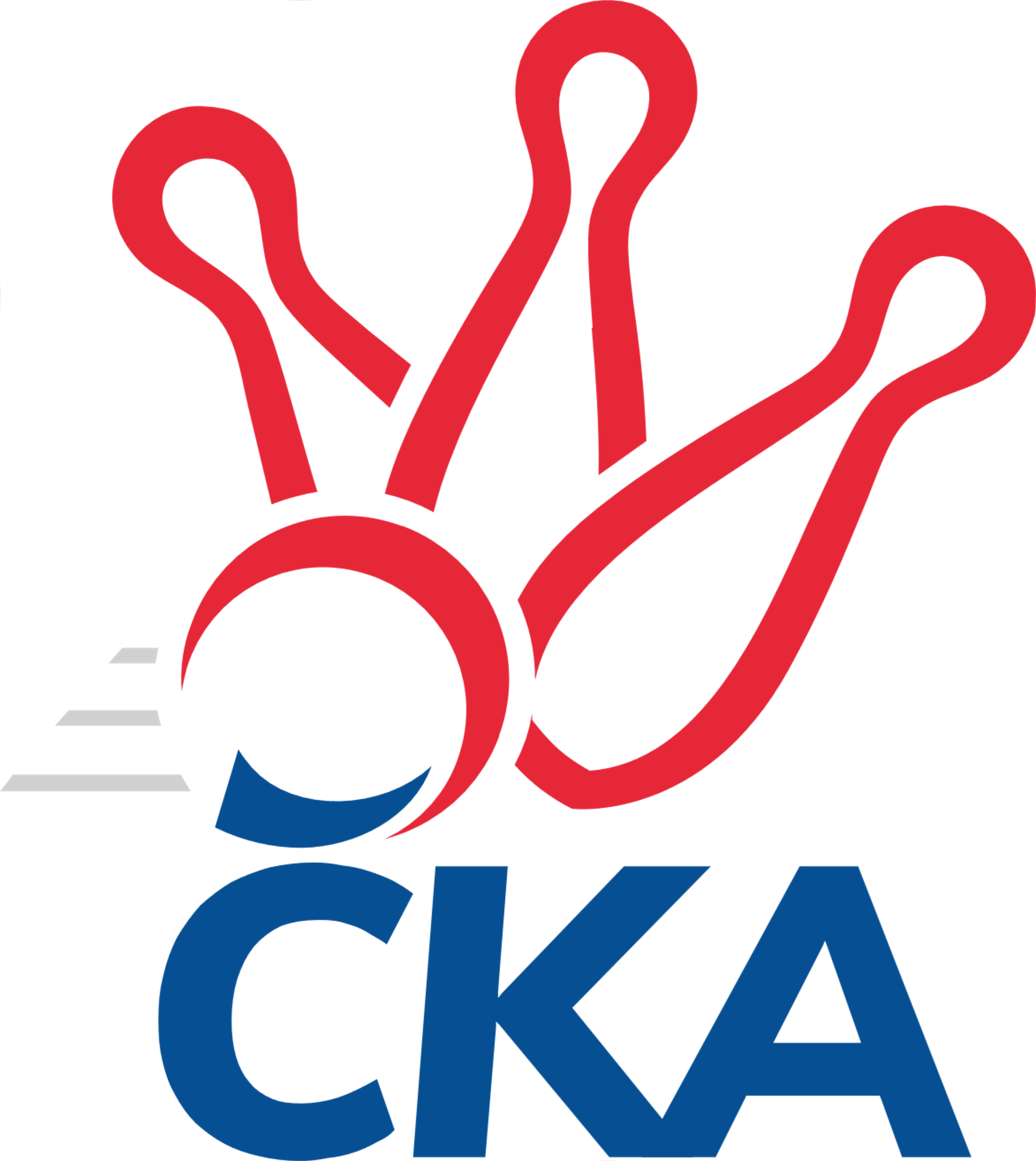 Č. 1Ročník 2021/2022	26.9.2021Nejlepšího výkonu v tomto kole: 1598 dosáhlo družstvo: TJ Centropen Dačice1.KLD C 2021/2022Výsledky 1. kolaSouhrnný přehled výsledků:TJ Slovan Kamenice n. L.	- TJ Jiskra Nová Bystřice	2:0	1550:1534		26.9.TJ Třebíč	- SK Žižkov Praha	2:0	1524:1500		26.9.TJ Centropen Dačice	- TJ Lokomotiva Č. Velenice	2:0	1598:1567		26.9.Tabulka družstev:	1.	TJ Centropen Dačice	1	1	0	0	2 : 0 	 	 1598	2	2.	TJ Slovan Kamenice n. L.	1	1	0	0	2 : 0 	 	 1550	2	3.	TJ Třebíč	1	1	0	0	2 : 0 	 	 1524	2	4.	TJ Lokomotiva Č. Velenice	1	0	0	1	0 : 2 	 	 1567	0	5.	TJ Jiskra Nová Bystřice	1	0	0	1	0 : 2 	 	 1534	0	6.	SK Žižkov Praha	1	0	0	1	0 : 2 	 	 1500	0Podrobné výsledky kola:	 TJ Slovan Kamenice n. L.	1550	2:0	1534	TJ Jiskra Nová Bystřice	David Schober ml.	119 	 129 	 114 	134	496 	  	 520 	 114	137 	 130	139	Karolína Filakovská	Jaroslav Šindelář ml.	123 	 146 	 127 	122	518 	  	 478 	 128	125 	 107	118	Matěj Budoš	Tomáš Novák	116 	 94 	 81 	80	371 	  	 536 	 131	139 	 137	129	Jan Mol	Václav Rychtařík nejml.	123 	 139 	 137 	137	536 	  	 455 	 108	118 	 110	119	František Šotolarozhodčí: Pavel ŠindelářNejlepšího výkonu v tomto utkání: 536 kuželek dosáhli: Jan Mol, Václav Rychtařík nejml.	 TJ Třebíč	1524	2:0	1500	SK Žižkov Praha	Adam Straka	124 	 143 	 132 	143	542 	  	 435 	 119	116 	 93	107	Pavel Rákos	Martin Tenkl	110 	 116 	 111 	123	460 	  	 499 	 121	136 	 128	114	Miloslava Žďárková	Vojtěch Janík	109 	 98 	 111 	119	437 	  	 511 	 129	142 	 124	116	Jakub Vojáček	Josef Vrbka	145 	 121 	 142 	114	522 	  	 490 	 123	128 	 123	116	Adam Vaněčekrozhodčí: Mojmír NovotnýNejlepší výkon utkání: 542 - Adam Straka	 TJ Centropen Dačice	1598	2:0	1567	TJ Lokomotiva Č. Velenice	Tereza Křížová	143 	 129 	 144 	129	545 	  	 518 	 127	125 	 136	130	David Holý	Vít Beranovský	122 	 122 	 138 	144	526 	  	 500 	 125	132 	 123	120	Daniela Matoušková	Vojtěch Holomý	127 	 127 	 115 	103	472 	  	 480 	 103	118 	 130	129	Leona Havlová	Jan Neuvirt	125 	 134 	 142 	126	527 	  	 549 	 132	148 	 134	135	Thea Petrůrozhodčí: Stanislav KučeraNejlepší výkon utkání: 549 - Thea PetrůPořadí jednotlivců:	jméno hráče	družstvo	celkem	plné	dorážka	chyby	poměr kuž.	Maximum	1.	Thea Petrů 	TJ Lokomotiva Č. Velenice	549.00	366.0	183.0	3.0	1/1	(549)	2.	Tereza Křížová 	TJ Centropen Dačice	545.00	373.0	172.0	8.0	1/1	(545)	3.	Adam Straka 	TJ Třebíč	542.00	366.0	176.0	3.0	1/1	(542)	4.	Jan Mol 	TJ Jiskra Nová Bystřice	536.00	364.0	172.0	10.0	1/1	(536)	5.	Václav Rychtařík  nejml.	TJ Slovan Kamenice n. L.	536.00	377.0	159.0	10.0	1/1	(536)	6.	Jan Neuvirt 	TJ Centropen Dačice	527.00	369.0	158.0	9.0	1/1	(527)	7.	Vít Beranovský 	TJ Centropen Dačice	526.00	372.0	154.0	14.0	1/1	(526)	8.	Josef Vrbka 	TJ Třebíč	522.00	366.0	156.0	8.0	1/1	(522)	9.	Karolína Filakovská 	TJ Jiskra Nová Bystřice	520.00	360.0	160.0	10.0	1/1	(520)	10.	David Holý 	TJ Lokomotiva Č. Velenice	518.00	344.0	174.0	6.0	1/1	(518)	11.	Jaroslav Šindelář  ml.	TJ Slovan Kamenice n. L.	518.00	378.0	140.0	13.0	1/1	(518)	12.	Jakub Vojáček 	SK Žižkov Praha	511.00	355.0	156.0	8.0	1/1	(511)	13.	Daniela Matoušková 	TJ Lokomotiva Č. Velenice	500.00	340.0	160.0	12.0	1/1	(500)	14.	Miloslava Žďárková 	SK Žižkov Praha	499.00	344.0	155.0	11.0	1/1	(499)	15.	David Schober  ml.	TJ Slovan Kamenice n. L.	496.00	351.0	145.0	13.0	1/1	(496)	16.	Adam Vaněček 	SK Žižkov Praha	490.00	354.0	136.0	14.0	1/1	(490)	17.	Leona Havlová 	TJ Lokomotiva Č. Velenice	480.00	331.0	149.0	8.0	1/1	(480)	18.	Matěj Budoš 	TJ Jiskra Nová Bystřice	478.00	373.0	105.0	16.0	1/1	(478)	19.	Vojtěch Holomý 	TJ Centropen Dačice	472.00	341.0	131.0	13.0	1/1	(472)	20.	Martin Tenkl 	TJ Třebíč	460.00	332.0	128.0	18.0	1/1	(460)	21.	František Šotola 	TJ Jiskra Nová Bystřice	455.00	335.0	120.0	16.0	1/1	(455)	22.	Vojtěch Janík 	TJ Třebíč	437.00	322.0	115.0	20.0	1/1	(437)	23.	Pavel Rákos 	SK Žižkov Praha	435.00	320.0	115.0	14.0	1/1	(435)	24.	Tomáš Novák 	TJ Slovan Kamenice n. L.	371.00	286.0	85.0	28.0	1/1	(371)Sportovně technické informace:Starty náhradníků:registrační číslo	jméno a příjmení 	datum startu 	družstvo	číslo startu25477	Leona Havlová	26.09.2021	TJ Lokomotiva Č. Velenice	1x25388	Matěj Budoš	26.09.2021	TJ Jiskra Nová Bystřice	1x25387	Jan Mol	26.09.2021	TJ Jiskra Nová Bystřice	1x
Hráči dopsaní na soupisku:registrační číslo	jméno a příjmení 	datum startu 	družstvo	24596	Jakub Vojáček	26.09.2021	SK Žižkov Praha	Program dalšího kola:2. kolo3.10.2021	ne	10:00	SK Žižkov Praha - TJ Centropen Dačice	3.10.2021	ne	10:00	TJ Jiskra Nová Bystřice - TJ Lokomotiva Č. Velenice	3.10.2021	ne	10:00	TJ Slovan Kamenice n. L. - TJ Třebíč	Nejlepší šestka kola - absolutněNejlepší šestka kola - absolutněNejlepší šestka kola - absolutněNejlepší šestka kola - absolutněNejlepší šestka kola - dle průměru kuželenNejlepší šestka kola - dle průměru kuželenNejlepší šestka kola - dle průměru kuželenNejlepší šestka kola - dle průměru kuželenNejlepší šestka kola - dle průměru kuželenPočetJménoNázev týmuVýkonPočetJménoNázev týmuPrůměr (%)Výkon1xThea PetrůČ. Velenice5491xAdam StrakaTřebíč1095421xTereza KřížováDačice5451xThea PetrůČ. Velenice107.275491xAdam StrakaTřebíč5421xVáclav Rychtařík nejml.Kamenice n. L106.885361xJan MolNová Bystřice5361xJan MolNová Bystřice106.885361xVáclav Rychtařík nejml.Kamenice n. L5361xTereza KřížováDačice106.485451xJan NeuvirtDačice5271xJosef VrbkaTřebíč104.98522